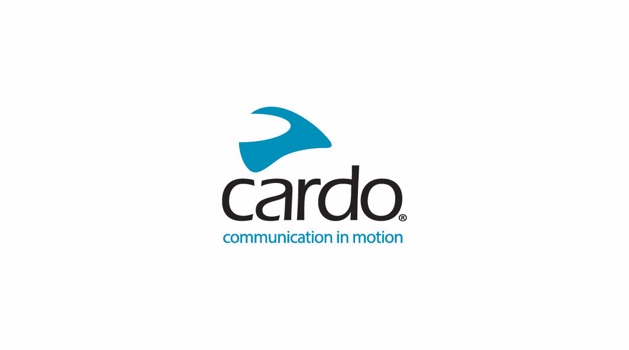 L’intera gamma Cardo Systems è impermeabile IP67 Coloro che scelgono i prodotti Cardo Systems, leader mondiale nel mercato dei sistemi di comunicazione wireless per motociclisti, possono essere certi del fatto di poter guidare in qualsiasi condizione atmosferica, grazie all’intera gamma di prodotti impermeabili IP67. “Essendo noi stessi motociclisti, siamo consapevoli dell’importanza di investire in attrezzature di cui ti puoi fidare. Sappiamo anche che non sempre c’è il sole, ma questo non dovrebbe impedirti di optare per le due ruote. Sin dal lancio dei nostri primi sistemi di comunicazione per moto nel 2004, sappiamo che è importante che essi siano impermeabili e per questo motivo abbiamo sempre lavorato nell’ottica di tale obiettivo.”, spiega Alon Lumbroso, CEO di Cardo Systems.   L’intera gamma Cardo Systems – dal FREECOM1+ al PACKTALK Bold – è stata progettata per soddisfare gli stringenti requisiti di impermeabilità, che prevedono che un dispositivo debba essere funzionante anche dopo essere stato immerso in acqua per 30 minuti, ad un metro di profondità.Grazie alla propria conoscenza e competenza, così come in forza dei feedback ricevuti dai clienti, Cardo Systems assicura che i propri dispositivi risultano affidabili a prescindere da qualsiasi condizione meteo. In ogni fase del processo di sviluppo, ciascun componente dell’hardware viene testato per assicurarne la conformità ai requisiti di impermeabilità e, una volta che il dispositivo è stato realizzato, si verifica che esso rispetti il requisito IP67.  Shahar Keren, Direttore del Product Management di Cardo Systems, ha aggiunto: “Per noi è di fondamentale importanza riuscire ad offrire le principali funzionalità ai massimi livelli, e per questo non basta che i nostri dispositivi siano semplicemente impermeabili. Proprio come nel caso della nostra collaborazione con gli esperti JBL, noi vogliamo solo il meglio per i nostri clienti”. La gamma Cardo Systems comprende: FREECOM1+, FREECOM2+, FREECOM4+, PACKTALK Slim e PACKTALK Bold – con prezzi a partire da €139,95/£129,99.Ogni prodotto viene fornito con una garanzia di 2 anni. Per maggiori informazioni in merito a Cardo Systems puoi consultare l’indirizzo www.cardosystems.com. Unisciti alla conversazione su Facebook, Twitter e Instagram. Riguardo a CardoCardo System si occupa della progettazione, dello sviluppo, della realizzazione e della vendita di avanzati sistemi di comunicazione e di svago per caschi da moto. Sin dai suoi esordi nel 2004, Cardo ha presentato una grande quantità di innovazioni per i sistemi di comunicazione Bluetooth. I suoi prodotti, ora disponibili in più di 85 Paesi, sono i leader a livello mondiale tra i dispositivi di comunicazione per moto.Per comunicati stampaPer ulteriori informazioni sui prodotti della linea FREECOM+ o per immagini ad alta risoluzione si prega di rivolgersi a press@cardosystems.media | www.cardosystems.com. Per ulteriori informazioni vi preghiamo di contattarci o di rivolgersi a Cardo Systems Press Office al numero +44 (0) 1525 270 100.Se non desideri ricevere ulteriori aggiornamenti, clicca qui per annullare l’iscrizione.